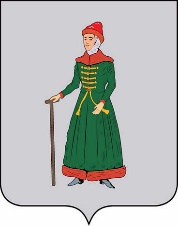 АДМИНИСТРАЦИЯСТАРИЦКОГО МУНИЦИПАЛЬНОГО ОКРУГАТВЕРСКОЙ  ОБЛАСТИПОСТАНОВЛЕНИЕ10.04.2023                                    г. Старица                                               № 424О комиссии по приему-передаче жилых помещений, приобретаемых Администрацией Старицкого муниципального округа для детей-сирот, лиц из числа детей-сиротВ соответствии с Жилищным кодексом Российской Федерации, Федеральным законом от 06.10.2003 № 131-ФЗ «Об общих принципах организации местного самоуправления в Российской Федерации», Законом Тверской области от 07.12.2011                             № 78-ЗО «О наделении органов местного самоуправления Тверской области государственными полномочиями Тверской области по обеспечению жилыми помещениями отдельных категорий граждан», Законом Тверской области от 06.02.2013 № 2-ЗО «Об обеспечении жилыми помещениями детей-сирот и детей, оставшихся без попечения родителей, лиц из числа детей-сирот и детей, оставшихся без попечения родителей», Порядком расходования субвенций, представленных из областного бюджета Тверской области бюджетам муниципальных образований Тверской области на реализацию переданных государственных полномочий Тверской области по обеспечению жилыми помещениями отдельных категорий граждан, утвержденным постановлением Правительства Тверской области от 05.04.2012 № 142-пп, постановлением Правительства Тверской области от 26.02.2013 № 62-пп                                         «Об отдельных вопросах обеспечения жилыми помещениями детей-сирот и детей, оставшихся без попечения родителей, лиц из числа детей-сирот и детей, оставшихся без попечения родителей», Администрация Старицкого муниципального округа Тверской области ПОСТАНОВЛЯЕТ:Создать комиссию по приему-передаче жилых помещений, приобретаемых Администрацией Старицкого муниципального округа для детей-сирот, лиц из числа детей-сирот.Утвердить Положение о комиссии по приему-передаче жилых помещений, приобретаемых Администрацией Старицкого муниципального округа для детей-сирот, лиц из числа детей-сирот (приложение №1).Утвердить состав комиссии по приему-передаче жилых помещений, приобретаемых Администрацией Старицкого муниципального округа для детей-сирот, лиц из числа детей-сирот (приложение №2).Контроль за исполнением настоящего постановления возложить на заместителя Главы Администрации Старицкого муниципального округа Тверской области М. А. Рыжкову.5. Настоящее постановление вступает в силу с даты его подписания и подлежит размещению на официальном сайте Администрации Старицкого муниципального округа Тверской области в информационно-телекоммуникационной сети Интернет.                                                                                                                                     Приложение №1 к постановлению Администрации Старицкого муниципального округа                                                                                                                             от 10.04.2023 № 424Положение о комиссии по приему-передаче жилых помещений, приобретаемых Администрацией Старицкого муниципального округа для детей-сирот, лиц из числа детей-сирот
1. Комиссия по приему-передаче жилых помещений, приобретаемых Администрацией Старицкого муниципального округа для детей-сирот, лиц из числа детей-сирот  с целью предоставления им для проживания по договору найма специализированного жилого помещения (далее - комиссия), создается в целях исполнения переданных органам местного самоуправления государственных полномочий по обеспечению жилыми помещениями указанных категорий граждан в рамках реализации Федерального закона от 21.12.1996 № 159-ФЗ «О дополнительных гарантиях по социальной поддержке детей-сирот и детей, оставшихся без попечения родителей», закона Тверской области от 07.12.2011 № 78-ЗО «О наделении органов местного самоуправления Тверской области государственными полномочиями Тверской области по обеспечению жилыми помещениями отдельных категорий граждан», закона Тверской области от 06.02.2013 № 2-ЗО «Об обеспечении жилыми помещениями детей-сирот и детей, оставшихся без попечения родителей, лиц из числа детей-сирот и детей, оставшихся без попечения родителей», постановления Правительства Тверской области от 05.04.2012 № 142-пп «Об утверждении Порядка расходования субвенций, представленных из областного бюджета Тверской области бюджетам муниципальных образований Тверской области на реализацию переданных государственных полномочий Тверской области по обеспечению жилыми помещениями отдельных категорий граждан». 2. В своей деятельности комиссия руководствуется Конституцией Российской Федерации, федеральными законами, нормативными правовыми актами Российской Федерации, законами, и иными нормативными правовыми актами Тверской области, и настоящим Положением.3. Состав комиссии утверждается и изменяется распоряжением Администрации Старицкого муниципального округа.4. В состав комиссии входят председатель комиссии, заместитель председателя комиссии, секретарь комиссии и члены комиссии.5. Председатель комиссии:5.1. Руководит деятельностью комиссии.5.2. Организует работу комиссии.5.3. Руководит процессом обследования жилого помещения.5.4. Назначает дату выезда комиссии для осмотра жилого помещения.5.5. Осуществляет контроль за реализацией принятых комиссией решений.5.6. В случае отсутствия председателя комиссии его обязанности исполняет заместитель председателя комиссии.6. Секретарь комиссии:6.1. Осуществляет фотосъемку жилого помещения.6.2. Оповещает членов комиссии о времени и месте осмотра приобретаемого жилого помещения за три дня до его проведения.6.3. Подготавливает заключение о соответствии (несоответствии) приобретаемого жилого помещения техническому заданию, о надлежащем (ненадлежащем) санитарном и техническом состоянии жилого помещения.6.4. В случае отсутствия секретаря комиссии его функции возлагаются на одного из членов комиссии по поручению председателя комиссии.7. Решение комиссии считается правомочным, если за него проголосовали более половины членов от установленного количества.8. Комиссия осуществляет следующие задачи и функции:8.1. На основании муниципального контракта проводит обследование приобретаемого жилого помещения на предмет соответствия жилого помещения техническому заданию, санитарному и техническому состоянию жилого помещения.8.2. По результатам осмотра составляет заключение о соответствии (несоответствии) приобретаемого жилого помещения техническому заданию, надлежащему (ненадлежащему) санитарному и техническому состоянию жилого помещения с приложением фотоматериалов, которое направляется в Министерство социальной защиты населения Тверской области.8.3. В случае отсутствия претензий относительно передаваемого жилого помещения подготавливает заключение о соответствии жилого помещения техническому заданию, о надлежащем санитарном и техническом состоянии жилого помещения.8.4. В случае несоответствия жилого помещения техническому заданию, надлежащему санитарному и техническому состоянию жилого помещения оформляет акт, фиксирующий недостатки жилого помещения.После устранения недостатков, указанных в акте, вновь проводит обследование квартиры на соответствие (несоответствие) приобретаемого жилого помещения техническому заданию, санитарному и техническому состоянию жилого помещения.9.Комиссия для решения возложенных на нее задач имеет право запрашивать в установленном порядке у структурных подразделений Администрации Старицкого муниципального округа, предприятий ЖКХ необходимую информацию по вопросам соответствия приобретаемого жилья установленным требованиям федерального и регионального законодательства. 10.Члены Комиссии участвуют в ее заседаниях лично и не вправе делегировать свои полномочия иным лицам. Решения комиссии принимаются простым большинством голосов присутствующих на заседании членов комиссии. При голосовании каждый член комиссии имеет один голос. При равенстве голосов решающим является голос председателя комиссии.11.Решение комиссии оформляется протоколом, который подписывают председатель и секретарь комиссии.  Решения жилищной комиссии являются основанием для отказа либо согласия на приобретение жилого помещения детям-сиротам и детям, оставшимся без попечения родителей, а также основанием для подготовки соответствующих проектов постановлений Администрации Старицкого муниципального округа. Экземпляры постановлений, отражающие жилищные вопросы, направляются всем заинтересованным лицам.12.Члены комиссии, имеющие особое мнение выражают его в письменной форме в отдельном документе, который является неотъемлемой частью заключения либо акта. Во всех заключениях либо актах делается отметка о наличии особого мнения.13.Хранение документации комиссии обеспечивает Секретарь комиссии.14.Отчет о работе комиссии предоставляется управляющему делами Администрации Старицкого муниципального округа в срок до 20 января года, следующего за отчетным.                                                                                                    Приложение № 2                                                                              к постановлению Администрации                                                                         Старицкого муниципального округа                                                            Тверской области от 10.04.2023 № 424Состав комиссиипо приему-передаче жилых помещений, приобретаемых Администрацией Старицкого муниципального округа для детей-сирот, лиц из числа детей-сиротПредседатель комиссии:Рыжкова М.А. – заместитель Главы Администрации Старицкого муниципального округа Тверской области  Заместитель председатель комиссии:Соколова Л.В.  – директор государственного казенного учреждения Тверской области «Центр социальной поддержки населения» Старицкого муниципального округа Тверской области                                                   Секретарь комиссии:Чернова Т.В. – главный специалист государственного казенного учреждения Тверской области «Центр социальной поддержки населения» Старицкого муниципального округа Тверской области                                                 Члены комиссии:Чигарева Л.И. – заместитель заведующего отделом экономики и муниципальных закупок Администрации Старицкого муниципального округа Тверской области                                                                                   Степанова А.В. – государственный инспектор Главного управления «Государственная жилищная инспекция» Тверской областиТихонов А.С. – главный специалист Комитета по управлению имуществом Администрации Старицкого муниципального округа Тверской области                                                                     Заместитель Главы Администрации Старицкого муниципального округа                                                                                О. Г. Лупик